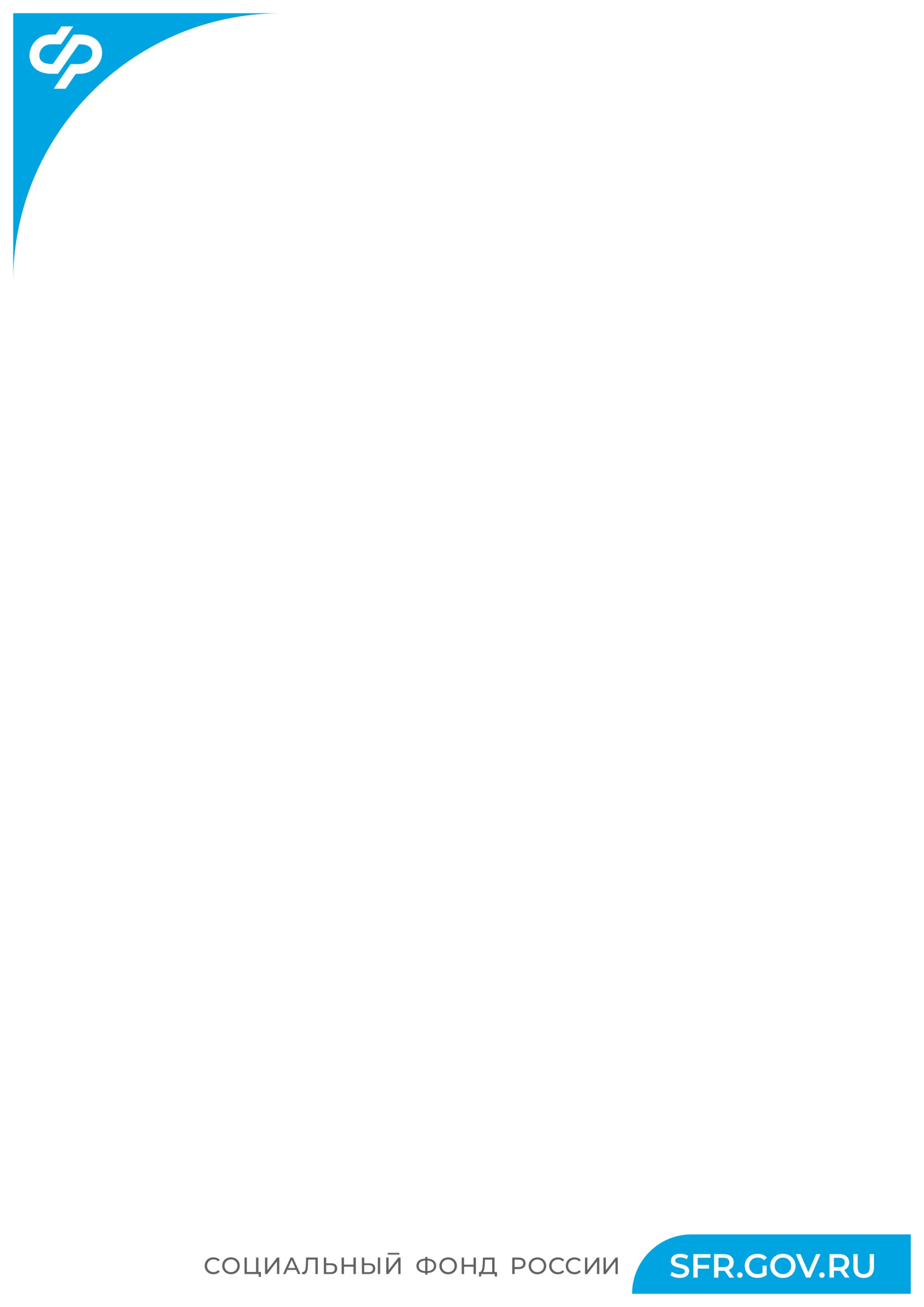 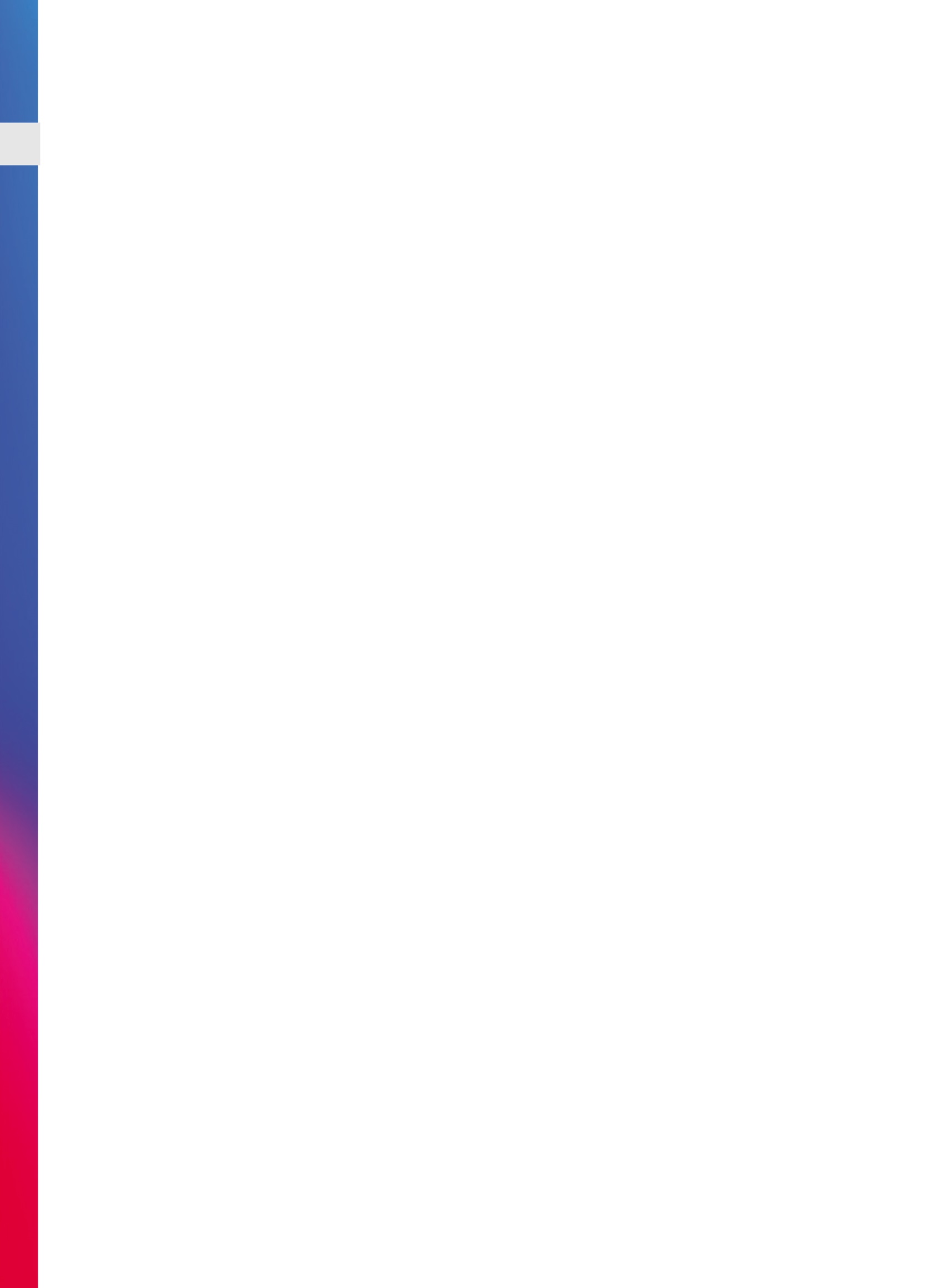 План мероприятий Центра общения старшего поколения «Огонёк» на ИЮЛЬ 2024 года1 июля – 31 июля – Музей одной картины. Рериховский Центр Духовной Культуры. 4 июля  – «Тыл – фронту» (Плетение маскировочных сетей).5 июля  (11.00) – Вечер памяти Евгения Евтушенко.9 июля  – День семьи, любви и верности.18 июля  (11.00)  – Наша безопасность в наших руках! 12  июля  (11.00)  –  «Мы  за чаем не скучаем». Развлекательное мероприятие.16 июля  (11.00) – Час психологической разгрузки.19 июля (11.00) – Клуб садоводов и огородников.23 июля – «Тыл – фронту» (Изготовление окопных свечей).26 июля  (11.00) – Поездка в «Лучик».30 июля  (11.00) – Скажите, доктор!